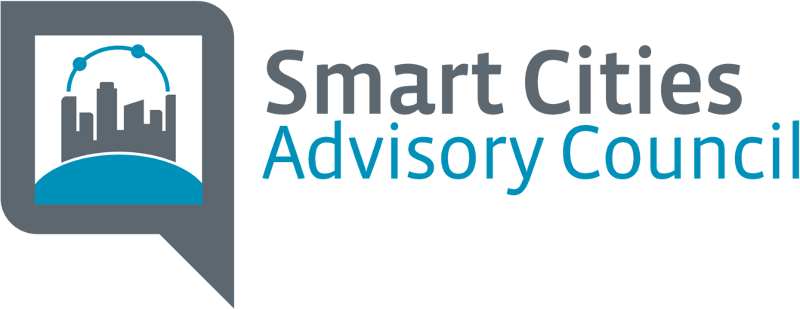 FLIP CHART NOTES – Spring Meeting, Dallas TXDefine Smart City – Utilizing Digital Technology to take secure data to knowledge to action for citizen servicePPTCommunitiesEnvironmental IssuesInfrastructure, quality, CapexEnergyTransportationCommunicationCritical InfrastructureFinancialFood / AgricultureHCWater / WasteEducationBuilt EnvironmentParks & RecreationBuilt Environment:Buildings (Smart Building)Zoning & PlanningPublic Safety IssuesParks & Recreation:SafetyUtilizationSpecial EventsMaintenancePlanning & ZoningInfrastructure:Roads, Bridges, Grid Public Utilities, Rail, Sea PortsInventory, Item Status, Cap Ex PlanOperations & MaintenanceNew InfrastructureDigital FirstCommunities:Not Just Urban CentersSuburban ToAny Populated AreaEnvironmental Issues:Region Specific (Issue Inventory)Steps to MitigateActions to Take (Communicate)Energy Usage:Power GridsMonitor & Manage Energy ConsumptionTransportation:TrafficPublic TransitParkingTraffic LightsCapacity ManagementAutonomous VehiclesMulti-Modal (Air, Land, Sea)Communication:WAN Narrowband / Cellular / WirelessUbiquitousWIFILP WANBLEMesh NetworkingSatelliteBackbonePublic Safety NetworksOtherSpectrumCritical Infrastructure:AirportsChemical PlantsFood InfrastructureNuclear / EnergyRailWater & WasteCommercial FacilitiesHospitalityCommunications (CDI)Critical Mfg.DamsDefense Ind. BaseEMSFinancial ServicesGovernment FacilitiesHealthcare & Public HealthIT InfrastructureTransportation SystemsEducationStakeholders:Suppliers / ManufacturersVendorsCity CIO’sFeds/State/LocalCitizensProperty OwnersAcademiaNon – ProfitsTrade AssociationsActivists (Env.)5 Year Vision:Democratization of DataApplication of StandardsMove form Pilot to wider AdoptionStakeholders ExpectationsOptimization & EfficiencySafer & Secure EnvironmentPrediction & PreventionCurriculum Specific to Smart Cities21st Century WorkforceCouncil Focus (Vision):EducationInnovationStandardsAdoptionBest PracticesDemocratization of DataCase StudiesROIAdvocacy**This Council will not focus on Policy**StrategyData Sharing Methodologies for within communities (Privacy by design)Create a government official advisory board (TWO VOTES)Research to create understanding of Smart City ImplementationGrants for Smart City Implementation (Publish experience)Smart Cities 101 Guide – Interactive info depicting elementsPilot Playbook, Template and roadmap to plan for a pilot. (FIVE VOTES)Citizen Engagement 0 how to go about doing community outreach?Smart Cities Workshops that provide OverviewBiz Care for SC implementations (Budget Matrix as part of it.)Suggested Education Curriculum for IOT and Smart CitiesGoalsContest for City CIO of the YearStandards Indentify existing standards look at roadblocks, talk to vendors and create a standardShowcase of cities that have had great success (and failures) mentorship for others (THREE VOTES)Create a Smart City Trustmark /BenchmarkCase Study WikiIOT Standards Guide- It’s the glue that holds it all together (leverage Federal Resources) (THREE VOTES)Other Sources for Success:City CIO’sCompTIA ResearchSmart Cities Council AssociationRepresentatives from Universities (4 year degrees) and Community Colleges with understanding of workforceSteve Hardy at IntelArrow Electronics Matthew Baily and Jake HarrisSAP Robert CampbellFlorida Power and LightColorado’s CIO Office Robert GemaltoNational Governors AssociationNational Mayors AssociationNational League of CitiesTrevor Pawl, MEDC Int. TradeUniversity of Colorado at Bolder  - Dean’s ContactChris Shamaun – Head of Autonomous Vehicles at GMJacob’s Engineering (Build Environment)Microsoft (Robert F. and Mark Russonovich)